会場ご案内図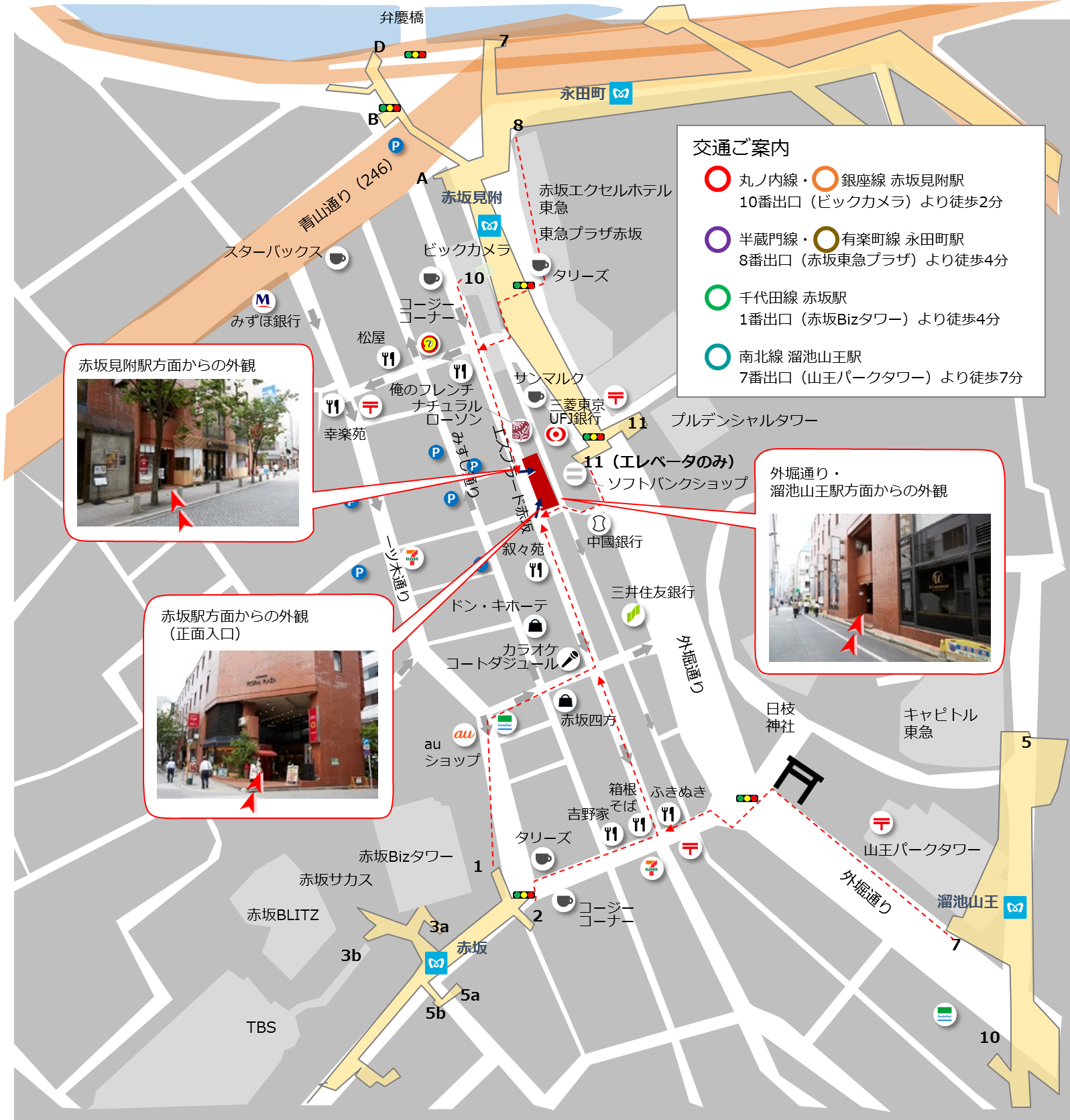 ○○○○に関するグループインタビューご参加の皆様へ　日時と会場のご案内日時2016年　　　月　　　日（　　曜日）　　時　　分 ～　　時　　分2016年　　　月　　　日（　　曜日）　　時　　分 ～　　時　　分2016年　　　月　　　日（　　曜日）　　時　　分 ～　　時　　分2016年　　　月　　　日（　　曜日）　　時　　分 ～　　時　　分場所グループインタビュールーム赤坂東京都港区赤坂3-8-8 赤坂フローラルプラザビル3階（赤いレンガのビルです）グループインタビュールーム赤坂東京都港区赤坂3-8-8 赤坂フローラルプラザビル3階（赤いレンガのビルです）グループインタビュールーム赤坂東京都港区赤坂3-8-8 赤坂フローラルプラザビル3階（赤いレンガのビルです）グループインタビュールーム赤坂東京都港区赤坂3-8-8 赤坂フローラルプラザビル3階（赤いレンガのビルです）連絡先会社名連絡先部署名連絡先担当者氏名電話番号